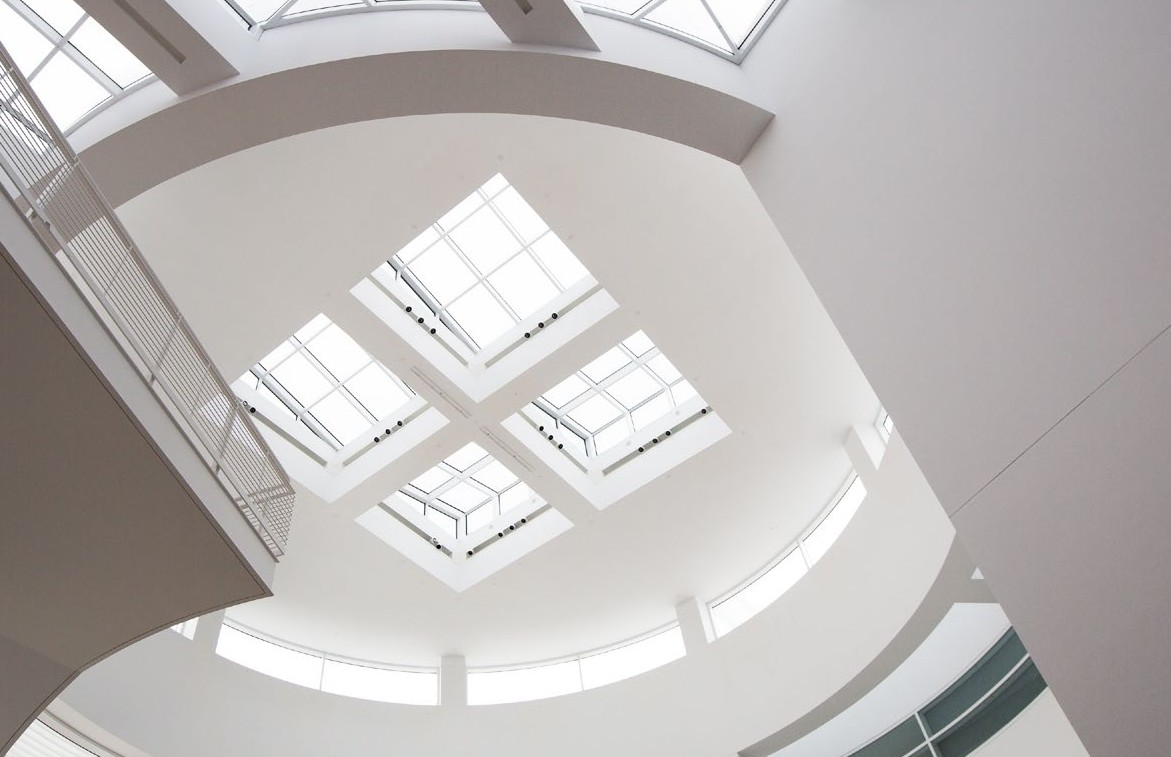 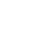 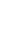 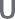 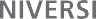 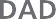 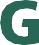 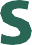 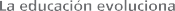 TEC. UNIVERSITARIA EN GESTIÓN ADMINISTRATIVA DE SERVICIOS DE SALUDEl mundo de la salud necesita profesionales caliﬁcados.Hay una necesidad urgente de recursos humanos especializados en la gestión administrativa de organizaciones de salud tanto públicas como privadas. Esta Tecnicatura busca formar aspirantes que ingresen al sistema de la salud con herramientas actualizadas para la gestión de este tipo de organizaciones, profesionalizado al personal administrativo.TEC. UNIVERSITARIA EN GESTIÓN ADMINISTRATIVA DE SERVICIOS DE SALUD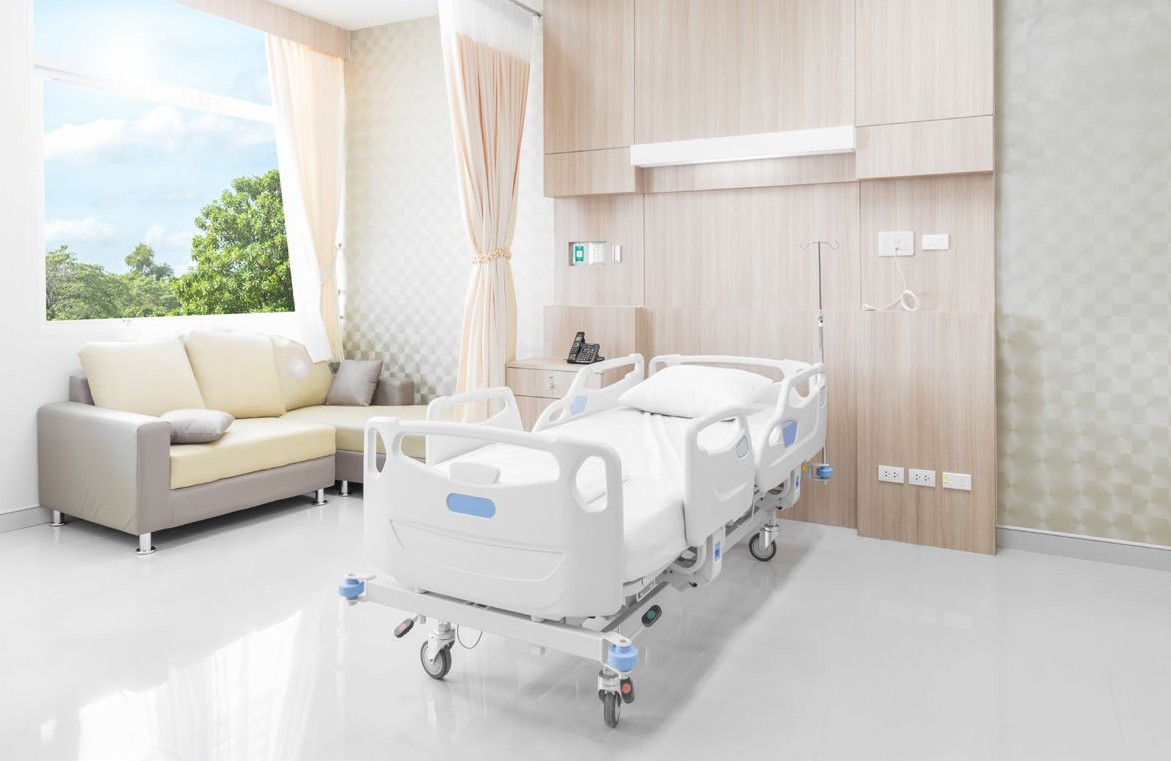 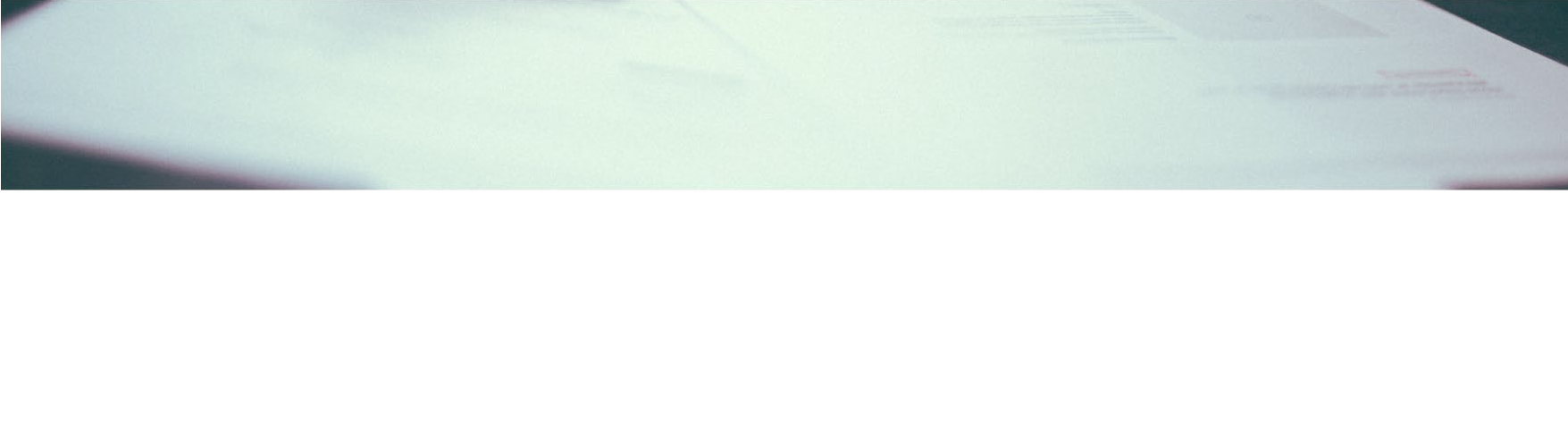 La Universidad Siglo 21 cuenta con el reconocimiento oficial definitivo del Ministerio de Educación de la Nación. Esta carrera está acreditada por R.M. EXP Nº 2818/2017.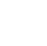 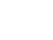 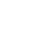 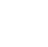 Colaborar en los procesos de Organización y Control en áreas de Gestión en los Servicios de Salud.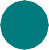 Integrar equipos interdisciplinarios de trabajo.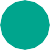 Gestionar la sistematización de información para toma de decisiones.Participar en el desarrollo de un plan de negocios en Organizaciones de Salud.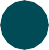 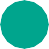 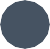 Desarrollar tareas técnicas de valor central en la Administración de Empresas de Salud.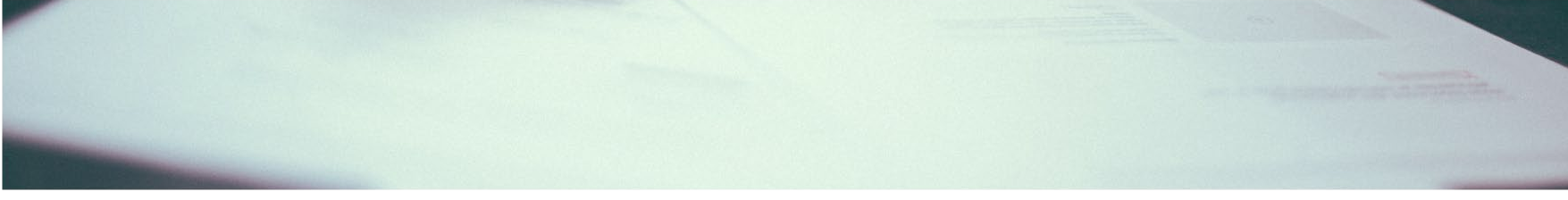 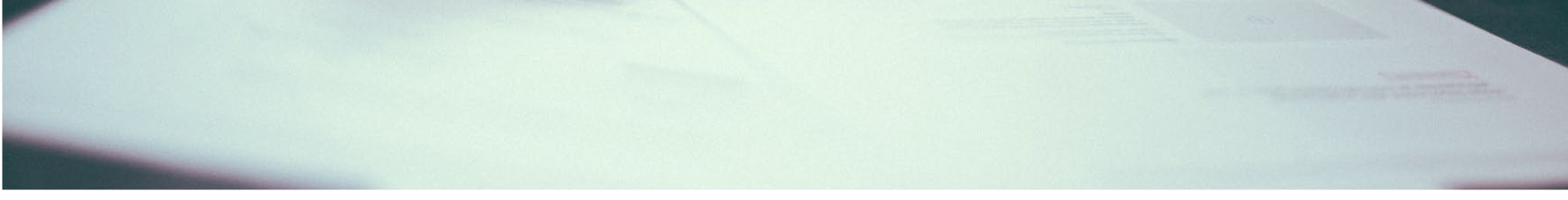 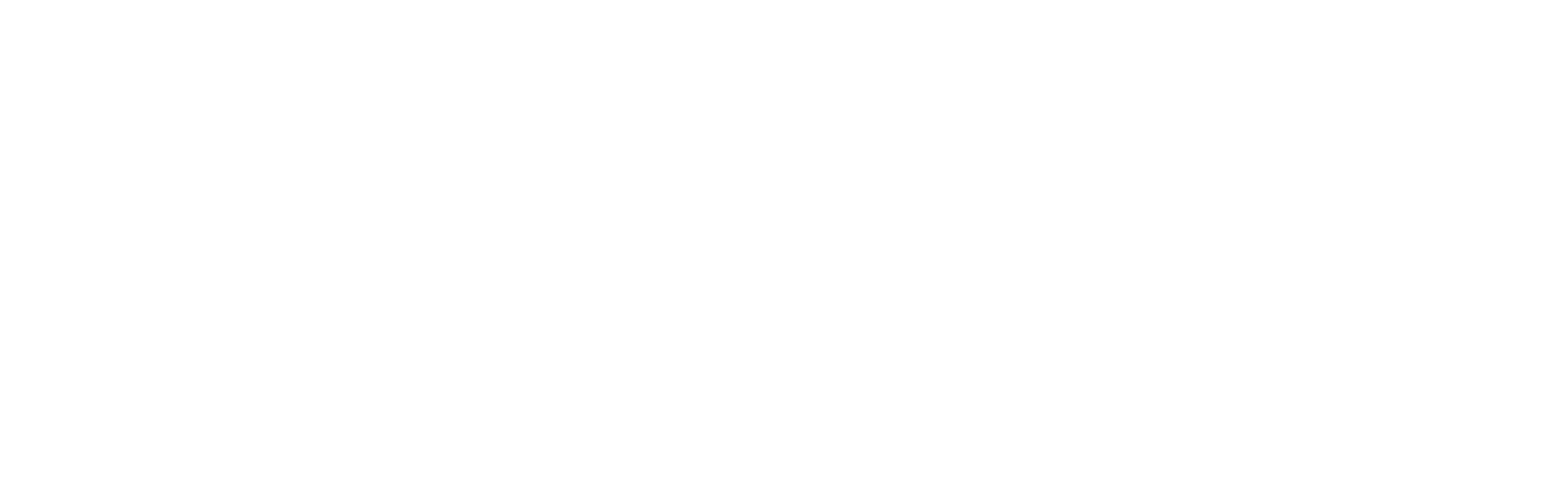 Instituciones o entes de salud pública, privada, y obras sociales.Primer CuatrimestreAdministraciónContabilidad básica y de gestión Herramientas matemáticas III-Estadística I Marco legal de las organizaciones de saludSegundo CuatrimestreMarketing I Psicología SocialCostos y presupuesto en salud Recursos informáticosTercer CuatrimestreCompras y gestión de inventarios Sistemas de información organizacionales Administración de recursos humanos Auditoría operativa en servicios de saludCuarto CuatrimestreAdministración de servicios Implementación de normas de calidad Gestión de tesoreríaEstrategia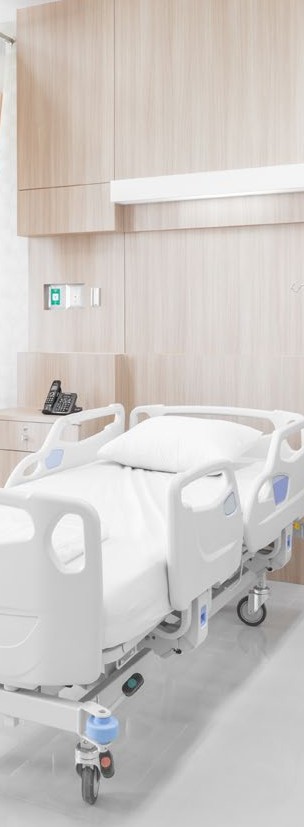 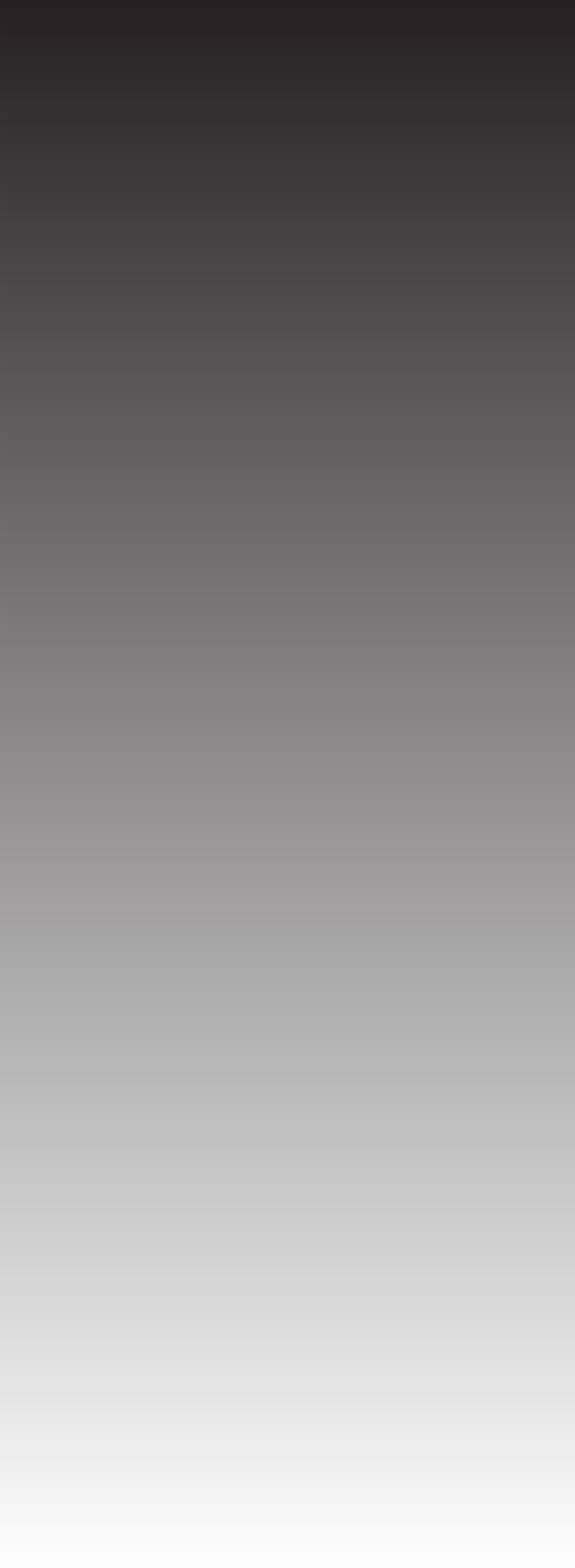 Quinto CuatrimestreSeminario de práctica profesional Integración profesional – El estudio del casoMODALIDADES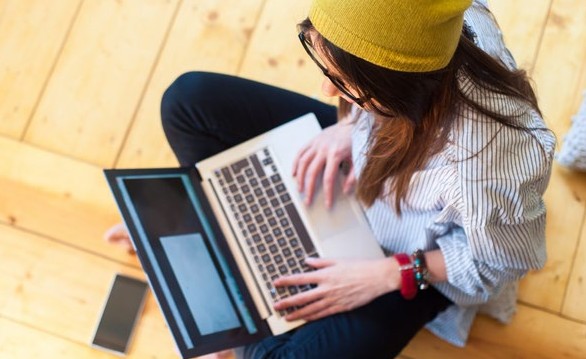 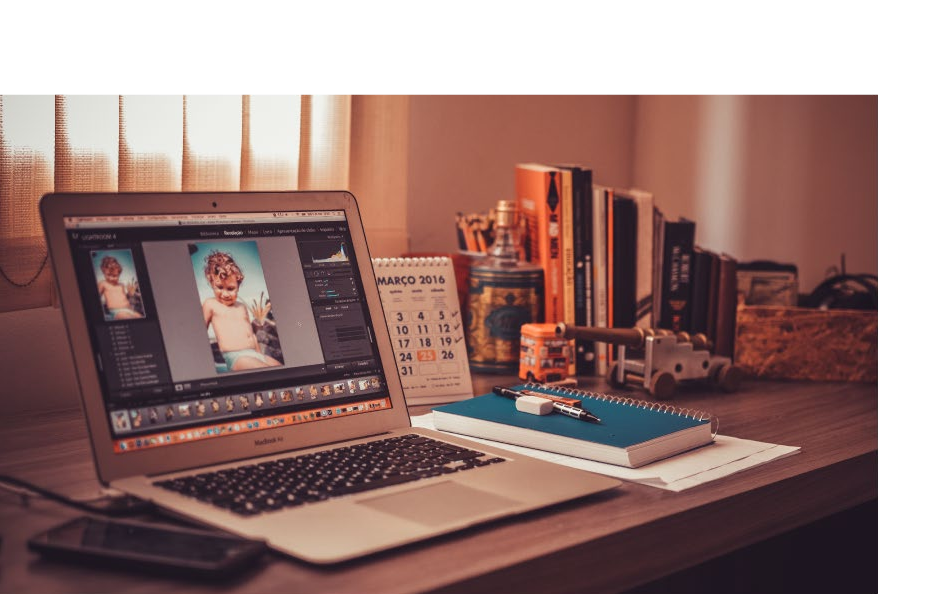 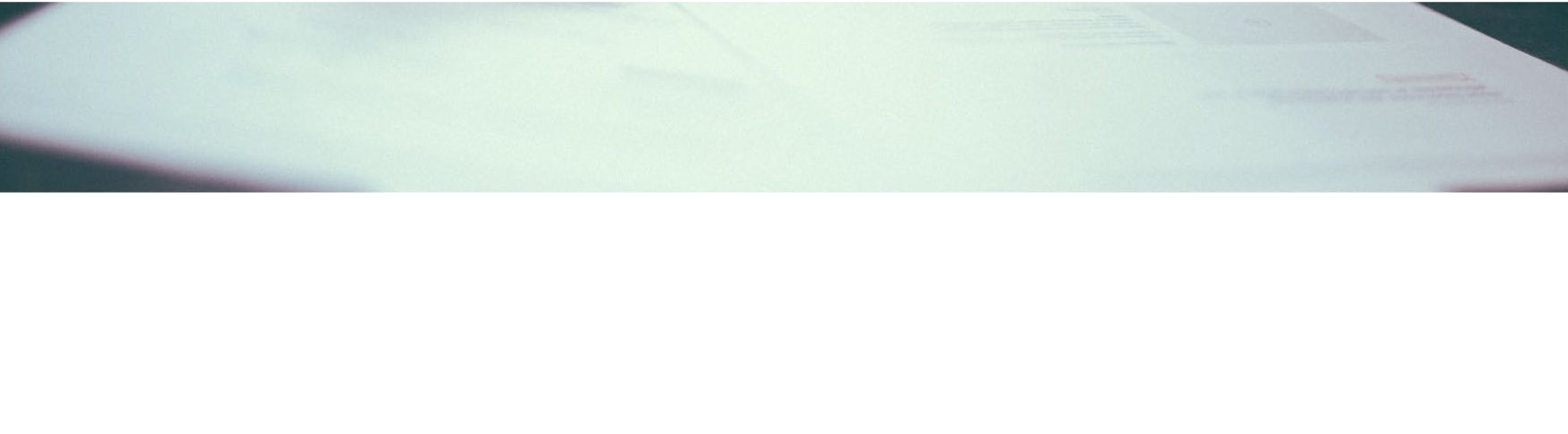 DistribuidaReúne las mejores prácticas de la educación a distancia y las mejores de la educación presencial. Un esquema educativo innovador en el que el alumno estudia por internet y también asiste a una teleclase una vez por semana acompañado por sus compañeros de cursado y un Tutor de Aprendizaje Presencial, en los más de 300 Centros de Aprendizaje de todo el país.Distribuida HomeModalidad 100% Online pensada para quienes quieren alcanzar un título y no cuentan con la posibilidad o preﬁeren no asistir a clases presenciales. Cuenta con innovaciones tecnológicas que permiten la comunicación constante y en tiempo real con compañeros y profesores virtuales en cada materia.¿POR QUÉ SIGLO 21?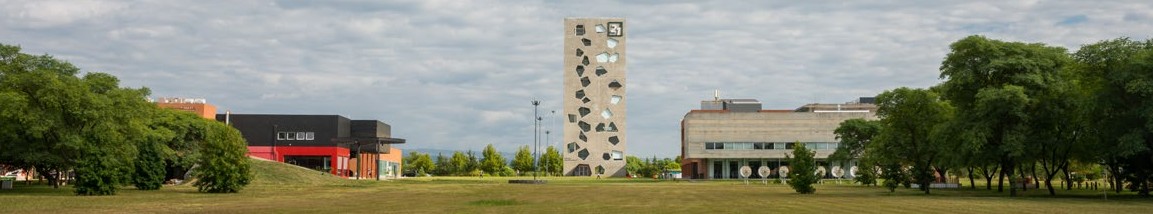 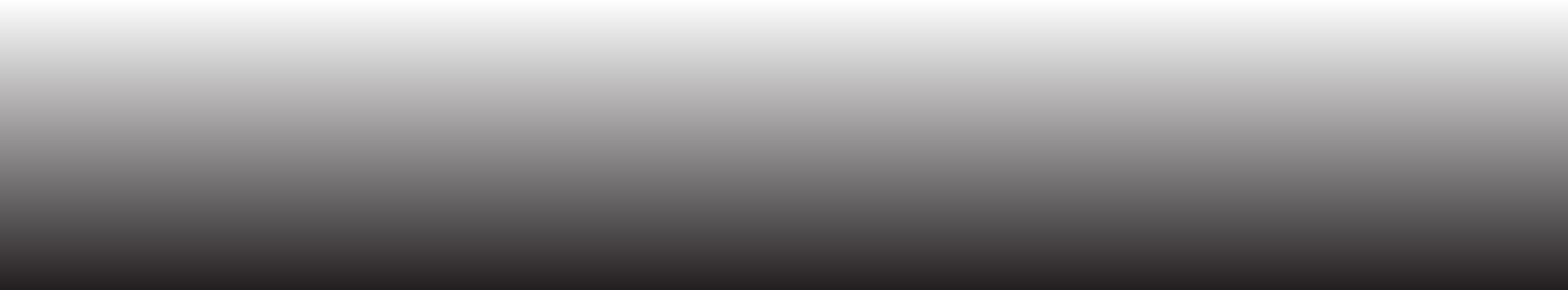 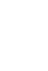 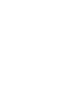 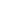 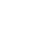 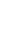 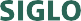 Es una Universidad trascendente, democrática y laica, valores que defiende en la práctica, en la búsqueda continua de innovación y en su modelo educativo.Cuenta con un Centro de Empleabilidad, que propone identificar competencias de los estudiantes; los ayuda a identificar sus perfiles profesionales, y pone a su disposición herramientas que amplían y mejoran sus oportunidades laborales.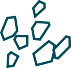 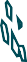 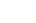 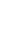 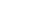 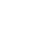 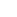 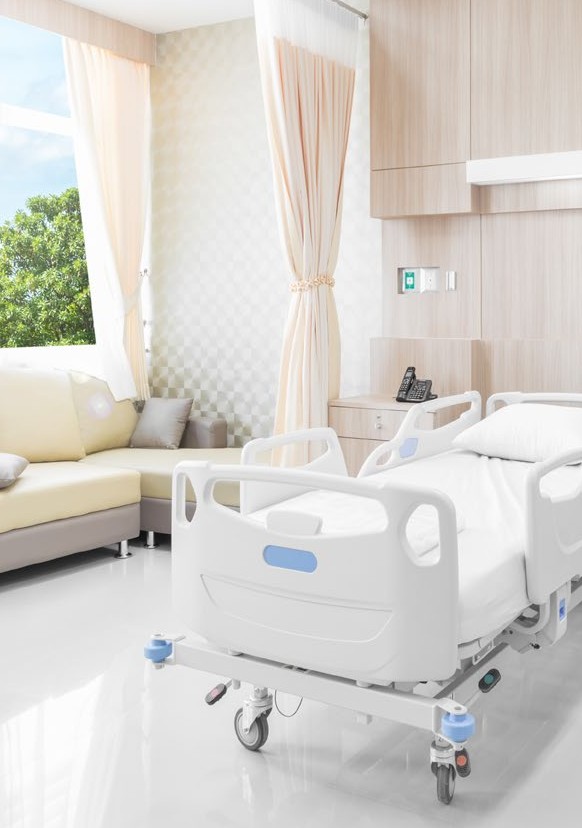 Programas de Formación Continua y Posgrados complementariosLa Universidad invita a la formación continua, un requisito ineludible de la vida profe- sional, facilitando programas de posgrado, seminarios, diplomaturas y certiﬁcados relacionados con tu carrera. Podés optar por completar tus estudios con distintas opciones orientadas a la especialización y el liderazgo:Además, mediante convenios con universidades del mundo, tenés la posibilidad de estudiar de manera local programas internacionales como la Certificación Internacional en Recursos Humanos 2.0 y la Certificación Internacional en Liderazgo y Gestión de Equipos,ambasde la Universitat de Barcelona, o la Certificación Internacional de Alta Capacitación en Gestión de Proyectos de la Universityof Texas Arlington.BENEFICIOS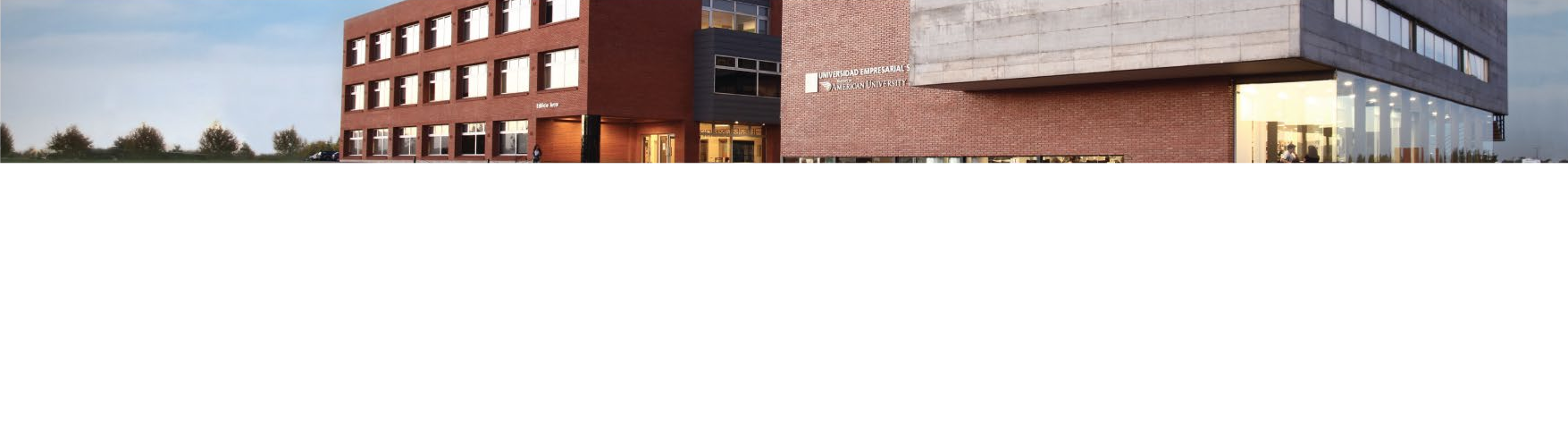 Orientados a motivar el rendimiento de los alumnos en diferentes áreas y a sostener la comunidad universitaria en todo el país.Descuento para deportistas federados, en aranceles, para carreras de pre-grado y grado.Si sos egresado de la Universidad, podés articular una nueva carrera, con descuento en sus aranceles.Seguro de Continuidad: te permite continuar un semestre gratis a vos o a tu cónyuge, en el caso de quedarse sin trabajo.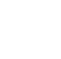 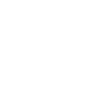 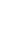 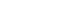 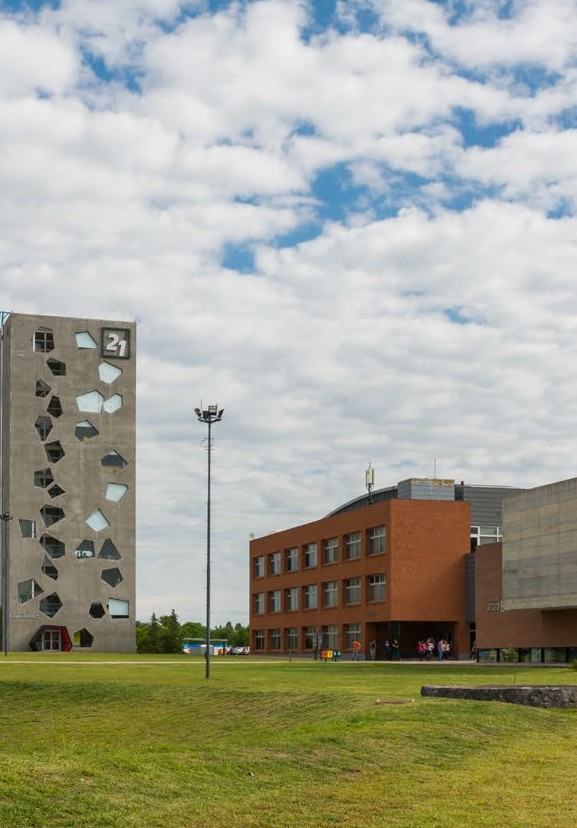 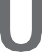 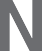 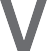 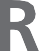 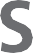 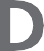 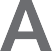 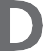 Informes e Inscripción 0810-555-0202Certiﬁcado en Transformación de Equipos para el Alto RendimientoDiplomatura en Dirección de ProyectosDiplomatura en Liderazgo Coach e Inteligencia EmocionalCertiﬁcado en Mindfulness e Inteligencia Emocional para Líderes ConscientesDiplomatura en Diseño y Comportamiento Humano: Biografía HumanaCertiﬁcado en Gestión de Organizaciones Saludables:Intervenciones basadas en la evidencia